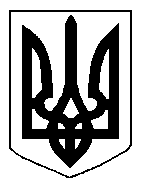 БІЛОЦЕРКІВСЬКА МІСЬКА РАДА	КИЇВСЬКОЇ ОБЛАСТІ	Р І Ш Е Н Н Явід 01 лютого 2018 року                                                                                № 1986-46-VIIПро звернення до Прем’єр-міністра України Гройсмана В.Б. щодо вирішення проблем з відшкодування об’єднанням співвласників багатоквартирних будинків міста Біла Церква пільг та субсидій	Розглянувши звернення депутата Білоцерківської міської ради Кошеля В.О., керуючись пунктом ст. 26, ст. 59 Закону України «Про місцеве самоврядування в Україні», Регламенту Білоцерківської міської ради VII скликання, затвердженого рішенням міської ради від 11 грудня 2015 року № 07-02-VII, міська рада вирішила:Звернутись до Прем’єр-міністра України Гройсмана В.Б. щодо вирішення проблем з відшкодування об’єднанням співвласників багатоквартирних будинків міста Біла Церква пільг та субсидій (звернення додається).Опублікувати звернення на офіційному сайті Білоцерківської міської ради та друкованих засобах масової інформації.Контроль за виконанням цього рішення покласти постійну комісію з питань дотримання прав людини, законності, боротьби зі злочинністю, оборонної роботи, запобігання корупції, сприяння  депутатській діяльності, етики та регламенту.В.о. міського голови							В. КошельПрем’єр-міністру УкраїниГройсману В.Б.вул. Грушевського, 12/2м. Київ, 01008Шановний Володимире Борисовичу! Ми, депутати Білоцерківської міської ради, стурбовані ситуацією, яка склалась внаслідок запровадження з 1 січня 2018 року Кабінетом Міністрів України нового механізму відшкодування пільг та субсидій, наданих населенню на оплату житлово-комунальних послуг згідно постанови КМУ від 08.11.2017 року № 951 «Про внесення змін та визнання такими, що втратили чинність, деяких постанов Кабінету Міністрів України» та наказу Міністерства фінансів України від 04.01.2018 року №1 «Про затвердження Порядку проведення органами Казначейства розрахунків, передбачених пунктом 8-1 Порядку фінансування видатків місцевих бюджетів на здійснення заходів з виконання державних програм соціального захисту населення за рахунок субвенцій з державного бюджету, затвердженого постановою Кабінету Міністрів України від 04 березня 2002 року № 256, та взаємодії учасників таких розрахунків».Відповідно до зазначених актів, відшкодування Державою у вигляді пільг та субсидій здійснюється виключно надавачам житлово-комунальних послуг. При цьому, розрахунки здійснюються на поточні рахунки зі спеціальним режимом використання, які надавачі послуг зобов’язані відкрити в органах Казначейства України. Таким чином фактично відсутні юридичні підстави отримання вказаних пільг та субсидій об’єднаннями співвласників багатоквартирних будинків та ЖБК, оскільки вказані організації не є надавачами цих послуг, а по суті виконують роль транзитерів, що приймають на свій рахунок  кошти, що перераховуються Державою отримувачам пільг та субсидій, з подальшим направленням їх надавачам послуг. Зазначені зміни суттєво обмежують права мешканців Білої Церкви на отримання наданих державою пільг і призначених державою субсидій, оскільки новий порядок відшкодування унеможливлює ОСББ та ЖБК врахування цих сум в розрахунках із співвласниками.Неузгодженість нового порядку відшкодування пільг та субсидій проявляється також в тому, що відповідно до Наказу Міністерства Фінансів України від 04.01.2018 року №1, для відкриття казначейських рахунків учасники розрахунків подають до органів Казначейства документи, визначені постановою та копії ЛІЦЕНЗІЙ, які підтверджують права суб’єкта господарювання на здійснення відповідного виду діяльності, або виписки з реєстру ліцензіатів. Вказана норма позбавляє ОСББ та ЖБК можливості відкривати поточні рахунки із спеціальним режимом використання в органах Казначейства, оскільки вимагають необхідність непередбачених для ОСББ та ЖБК чинним законодавством ліцензій.  Ситуація, яка склалась із прийняттям нового механізму відшкодування, погіршується тим, що в Білій Церкві виникла заборгованість держави перед ОСББ та ЖБК за вже надані споживачам пільги та субсидії починаючи з жовтня 2017 року, погашення якої також ставиться під сумнів прийнятими актами КМУ та Мінфіну.Таким чином, фактично обов’язки держави фінансуються за рахунок мешканців багатоквартирних будинків, а недостача коштів ставить під загрозу утримання ліфтів, 2прибудинкової території, забезпечення електроенергією, водопостачанням та теплом багатоквартирних будинків, що під час опалювального сезону може стати катастрофою для нашого міста.На підставі викладеного, для запобігання негативних наслідків від впровадження нового механізму відшкодування пільг та субсидій за житлово-комунальні послуги,  -						ПРОСИМО: Скасувати постанову КМУ від 8 листопада 2017 р. № 951 «Про внесення змін та визнання такими, що втратили чинність, деяких постанов Кабінету Міністрів України»; Скасувати наказ Міністерства Фінансів України від 04.01.2018 року №1 «Про затвердження Порядку проведення органами Казначейства розрахунків, передбачених пунктом 8-1 Порядку фінансування видатків місцевих бюджетів на здійснення заходів з виконання державних програм соціального захисту населення за рахунок субвенцій з державного бюджету, затвердженого постановою Кабінету Міністрів України від 04 березня 2002 року № 256, та взаємодії учасників таких розрахунків».Продовжити здійснення розрахунків з ОСББ та ЖБК за процедурою, яка діяла у 2017 році.Вжити заходів щодо погашення заборгованості перед ОСББ та ЖБК міста Біла Церква, що виникла за надані споживачам пільги та субсидії у 2017 році.  Про результати розгляду звернення повідомити Білоцерківську міську раду письмово у строк встановлений законодавством України.ПідтриманоРішенням Білоцерківської міської ради від «01 » лютого 2018 року    № 1986-46-VII